А ТЫ готов СДАТЬ нормы ГТО?Что такое ГТО? Это комплекс физических нормативов, выполнив который, каждый человек может получить наградной значок и уверенность в том, что он один из лучших, сильнейших, но и самое главное, здоровых людей.  Поэтому 27 сентября, в День воспитателя и дошкольного работника, команда МБДОУ «Детский сад № 14 «Искорка» решила встретиться с  командой МДОУ «Детский сад комбинированного вида № 7 «Огонёк». Цель нашей встречи была, узнать насколько мы готовы выполнить  нормы ГТО и чья команда окажется быстрее, выше, сильнее? Команду представляли самые смелые педагоги ДОУ:1.Книгина Валентина Андреевна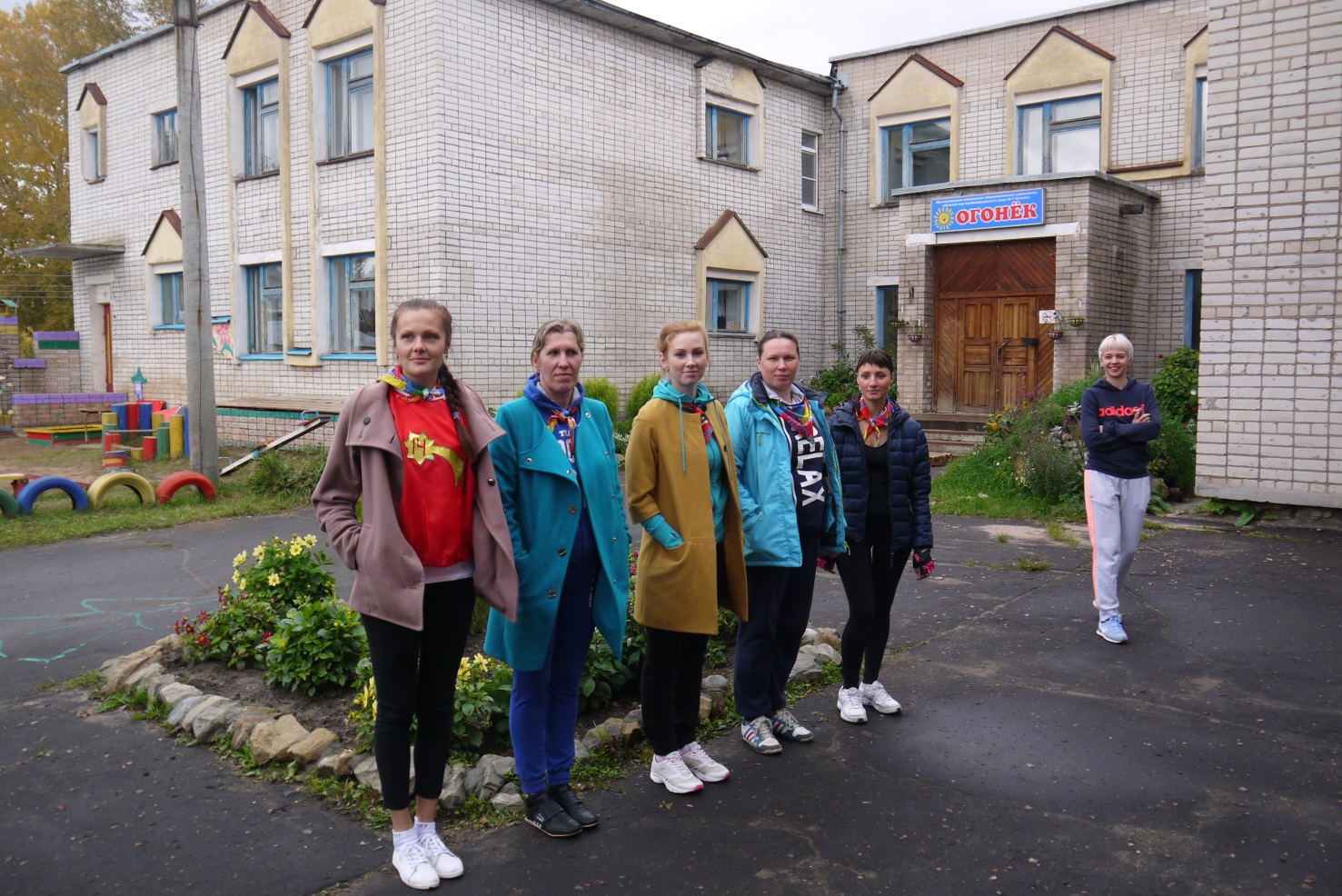 2. Николаева Ольга Викторовна3. Оголенко Евгения Петровна4. Полицинская А.Н.5.Необердина Екатерина ВитальевнаЗа команду активно «болели» зам зав по УВР Малиновская Елена Юрьевна и муз. работник Оленева Ирина Ярославовна.В начале соревнований всех педагогов поздравили с праздникомзаведующий МДОУ №7 «Огонёк» Нюхина Е.А. и зам зав по УВР №14 « Искорка» Малиновская Е. Ю. 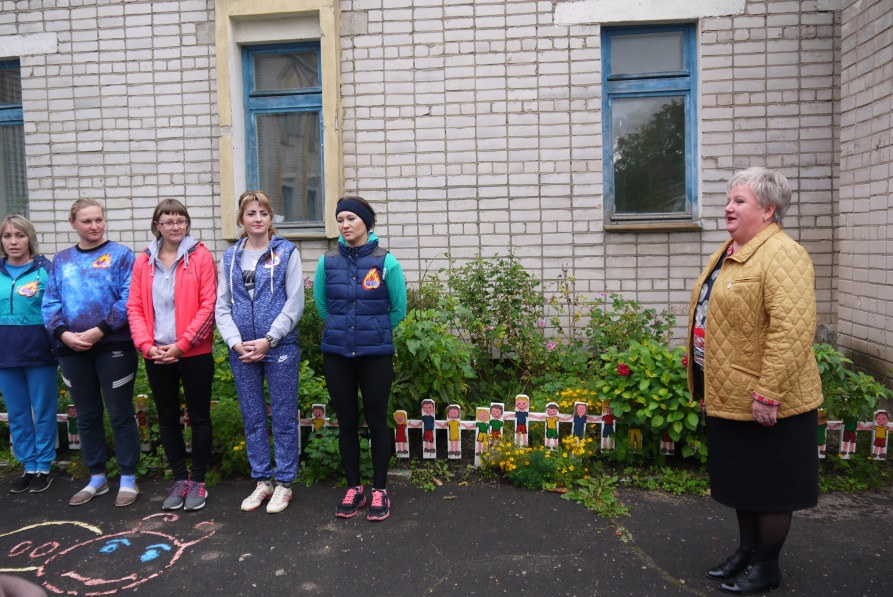 А начались соревнования с музыкальной разминки...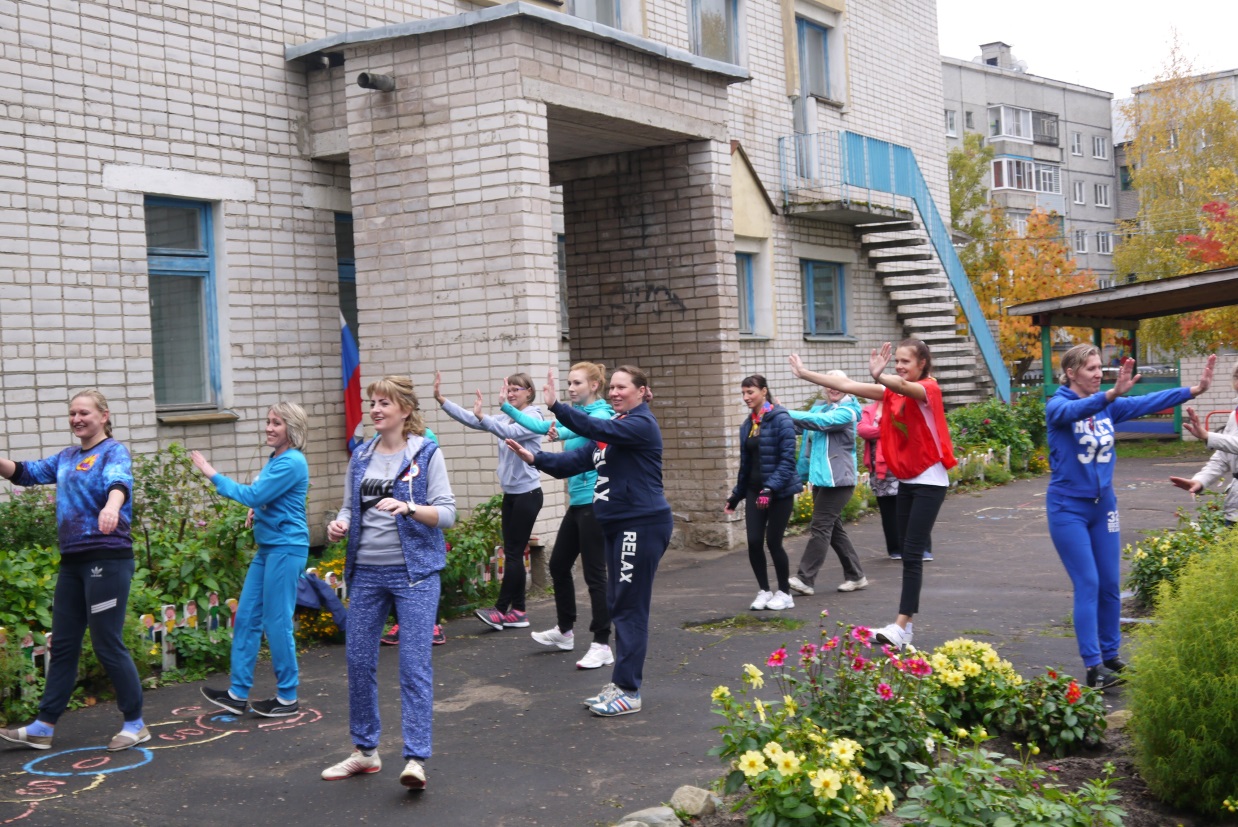 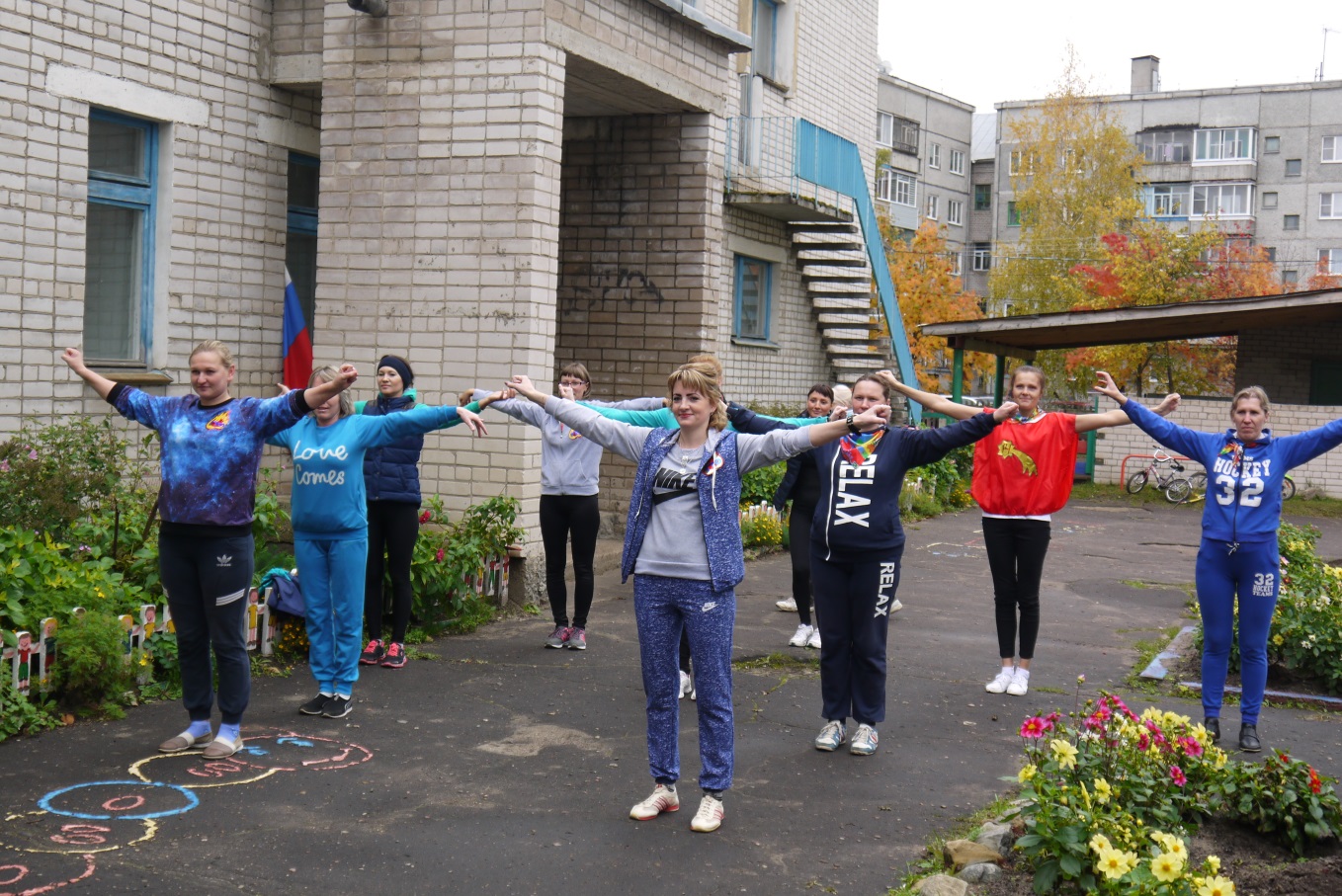 Зарядившись энергией, команды пожелали друг другу удачи и разошлись по площадкам. В программе соревнований были следующие дисциплины:Бег на 100м Прыжок в длину с местаМетание спортивного снаряда весом 500гр.Поднимание туловища из положения лёжа на спинеСгибание и разгибание рук в упоре  Каждый стремился к победе! В соревнованиях лучший результат из педагогов «Искорка» показали:В дисциплине «прыжок с места»: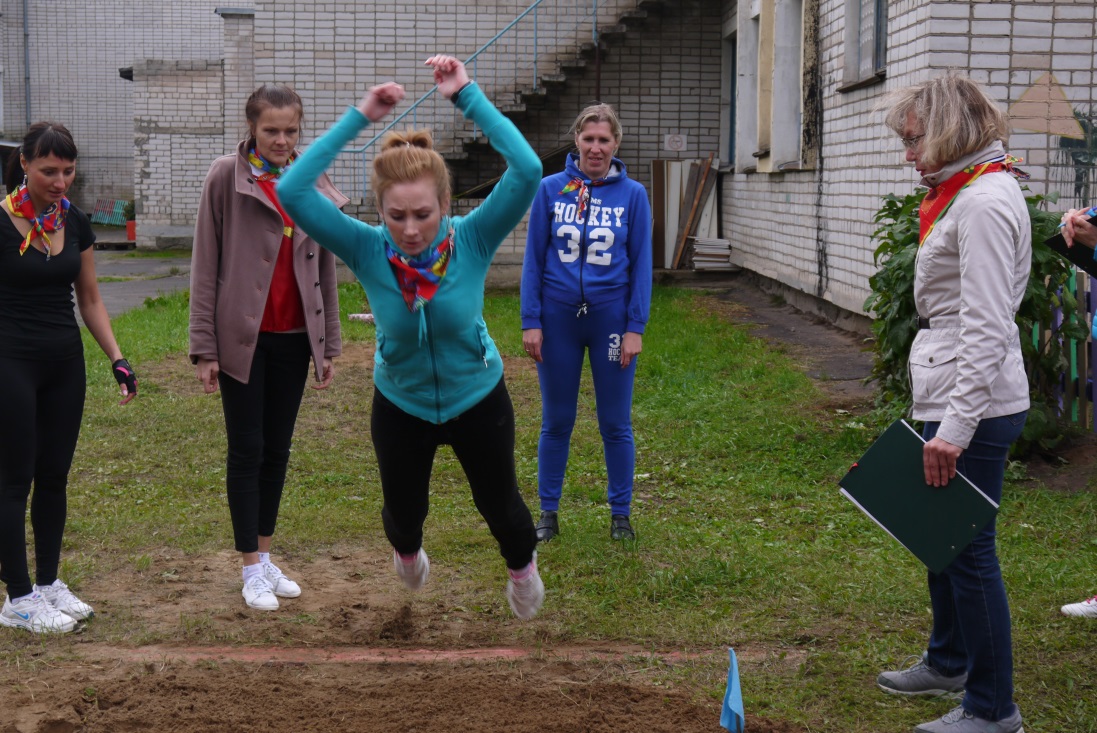 2 место – Оголенко Е.П.3 место – Полицинская А.Н. 5 место – Книгина В.А., Необердина Е.В.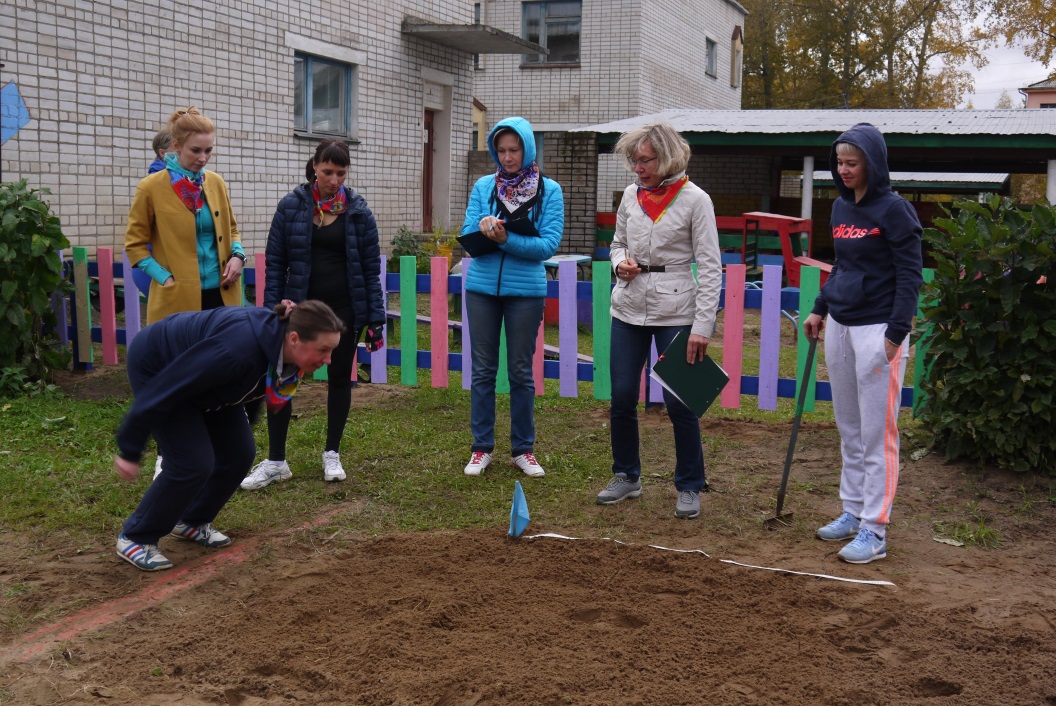 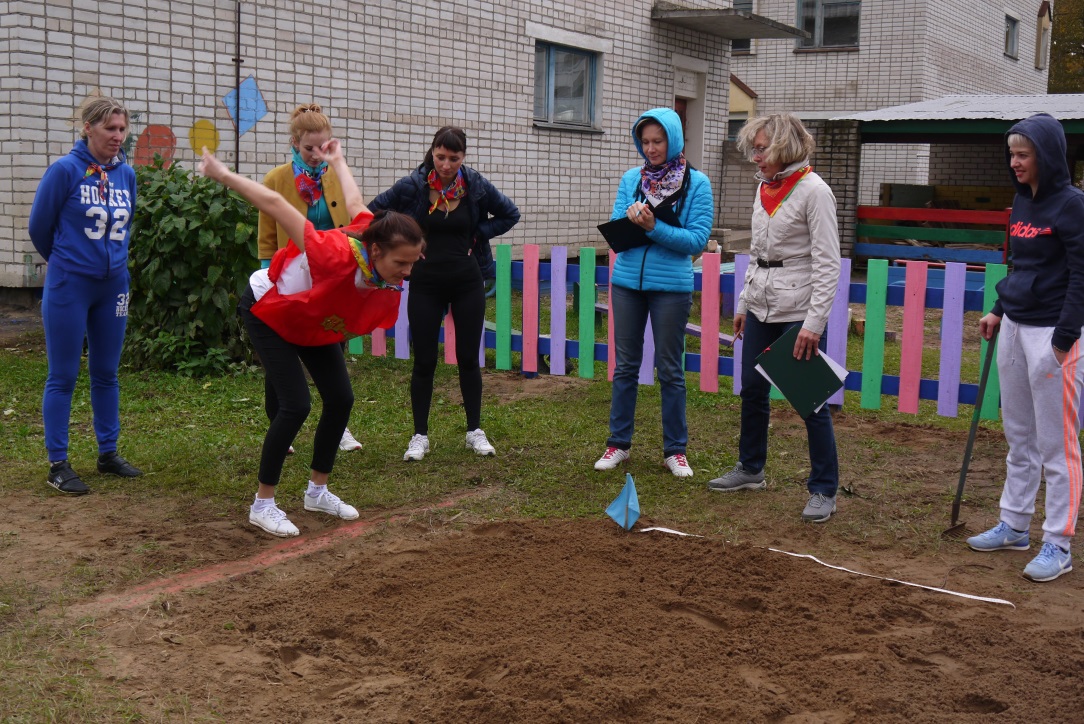 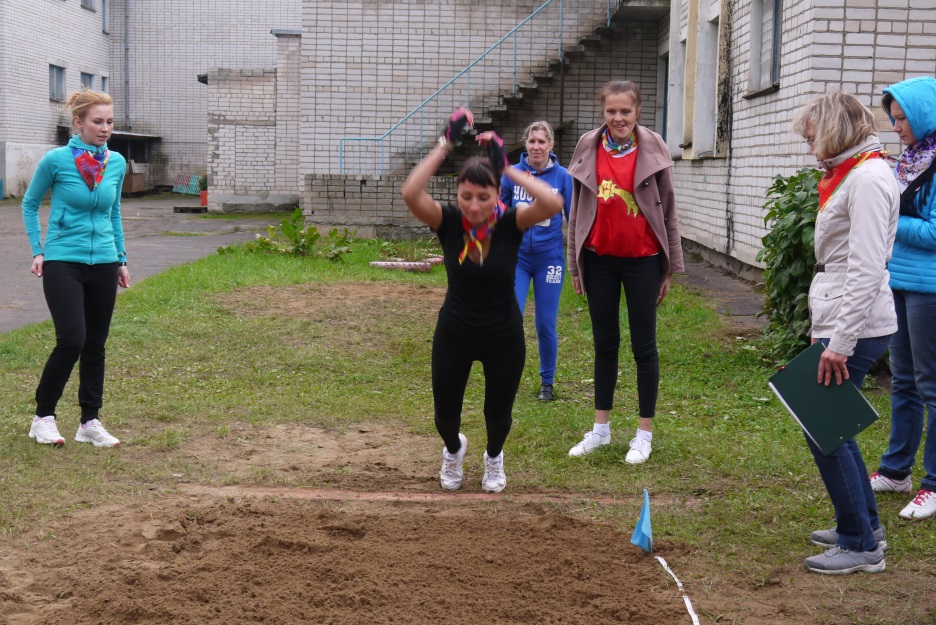 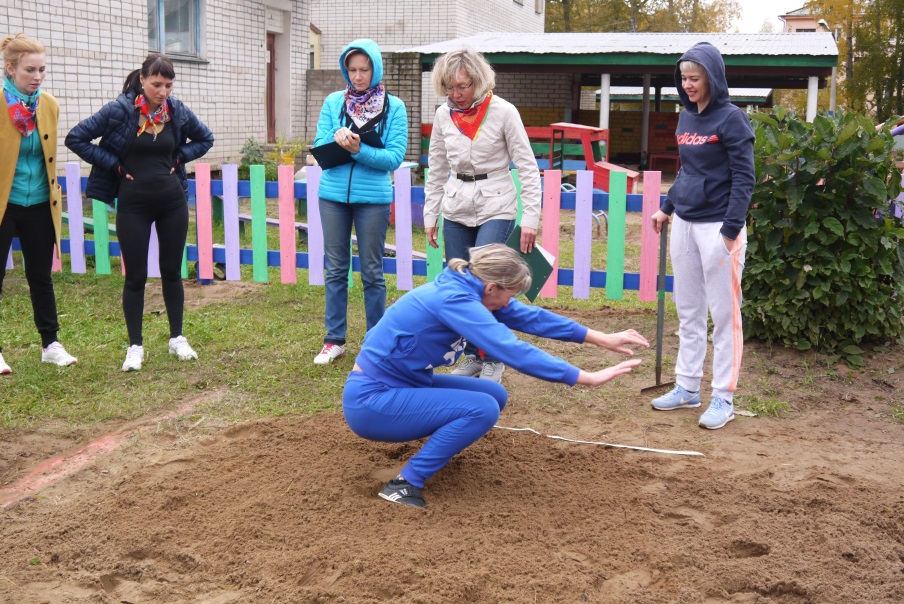 